March 2015 Social Club NewsletterSocial Club Committee:Treasurer: Nicole Feehan		0459691857		damienandnik@bigpond.comSecretary: Melanie Williamson		0421118126		melanie@thelaptoplady.com.auMember: Tracy Afflick			0439463634		tracyafflick63@gmail.com     HIRE OF THE BBQ AREA:Got a Birthday or special occasion coming up? Hire the BBQ area for $20Chairs, tables, pizza oven, BBQ, fridge, urn, power outlets, lighting, enclosed area, gas for the BBQ and toilets.Perfect for a great night of entertaining! Contact Melanie to book it.HAMILTON PARK GARDEN CLUBDo You Love Gardening? Come along to the next morning tea & garden walk. WHEN? The 4th Monday of each monthThis month it’s at Deb Goodson’s house at 10am on the 23rd March. RSVP Deb on 5766 2340Drinks and nibbles provided.PUPPIES FOR SALE! 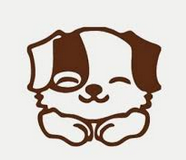 Male and Female Jack Russell Puppies.Immunized and microchipped 6 weeks oldPhone Julian 0408 368 339Very cute and going quick!THANK YOU JODIE!A huge thank you to Jodie Gottschling for her time as president of the Hamilton Park Social Club committee, we wish her all the best for the future.Want to join the Social Club Committee? Positions are currently available; call one of the girls (phone numbers above) to find out what’s involved.DID YOU KNOW? We have a Facebook Group! It’s “Hamilton Park – A great place to live”. Join today, stay up to date, and share information, you can also pop items for sale on there.NEED A HANDYMAN? Call Me Jack is at your service for all your handyman and gardening needsCall Ken for a quote on 0407876444A Huge Thank You to our Hamilton Park Social Club Sponsors: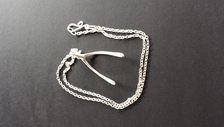 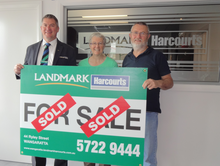 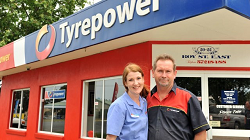 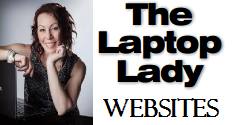 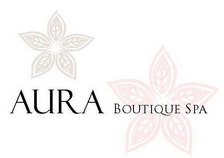 Hamilton Park – A Great Place To Live